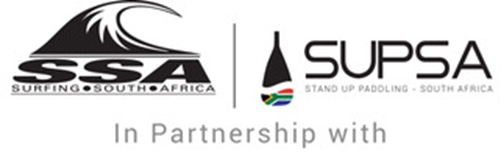 IMPORTANT NOTICE TO MEMBERS  2018 AGMMembers are advised that the venue for the 2018 AGM has been changed as due to the low water levels currently at Century City, the Monday Time Trial has been moved on a temporary basis to SUP Cape Town at the Waterfront. As the AGM will follow the Time Trial at 7.30pm on Monday 27 August 2018, the Venue of the AGM has been changed. The AGM will now take place at Shift Espresso Bar, Water Way House, V & A Waterfront, opposite the new premises of SUP Cape Town. Parking will be available at the existing SUP Cape Town Container site. A set menu dinner and bar service will be available to members at 7pm. Please join us for a paddle at 6pm and a meal or a drink before the AGM to ensure that we obtain a quorum of members. If you are unable to attend, please ensure that a member who will be attending receives your proxy, by filling in the Proxy Form attached.Please also remember that the Board has numerous positions which are vacant, and to function effectively it is essential that these are filled. In addition to the positions listed on the Agenda previously, we also require a Media Officer. Please email nominations to Sharon.Sutherland@momentum.co.za before Friday 24 August at 5pm.The Minutes from the 2017 AGM are available for download here.2018 RACE SERIESDue to the postponement of the Sun City Classic Race to 2019, the Pili Pili Whale of A Race in Witsands on 29 September will now be a 3 Star rated race in the SUPSA 2018 Race Series.  The Emmarentia Dam Race on 22 September will be a two Star rated race. 